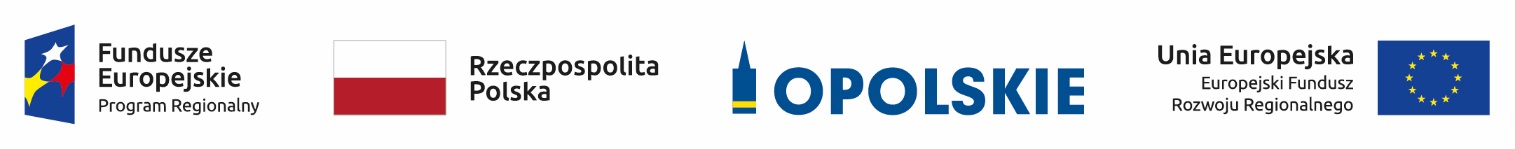 Lista projektów wybranych do dofinansowania w trybie konkursowym w ramach III naboru do poddziałania 3.1.2  Strategie niskoemisyjne w Aglomeracji OpolskiejOpracowano na podstawie:Uchwały Zarządu Województwa Opolskiego nr 6249/2018 z dnia 17 października 2018 roku w sprawie rozstrzygnięcia konkursu nr RPOP.03.01.02-IP.03-16-001/18 w ramach Regionalnego Programu Operacyjnego Województwa Opolskiego na lata 2014-2020, Osi priorytetowej III Gospodarka niskoemisyjna, Poddziałania 3.1.2 Strategie niskoemisyjne w Aglomeracji Opolskiej oraz Uchwały Zarządu Województwa Opolskiego nr 6250/2018 z dnia 17 października 2018 roku w sprawie zmiany uchwały nr 6249/2018 z dnia 17 października 2018 roku w sprawie rozstrzygnięcia konkursu nr RPOP.03.01.02-IP.03-16-001/18 w ramach Regionalnego Programu Operacyjnego Województwa Opolskiego na lata 2014-2020, Osi priorytetowej III Gospodarka niskoemisyjna, Poddziałania 3.1.2 Strategie niskoemisyjne w Aglomeracji Opolskiej.Lp.Nazwa wnioskodawcyTytuł projektuCałkowita wartość projektu[PLN]Kwotawnioskowanegodofinansowania[PLN]Wynikoceny[%]Lp.Nazwa wnioskodawcyTytuł projektuCałkowita wartość projektu[PLN]Kwotawnioskowanegodofinansowania[PLN]Wynikoceny[%]1.Miasto OpoleCzas na rower - Budowa ścieżek pieszo-rowerowych w Aglomeracji Opolskiej33 274 665,9822 186 992,2182,192.Gmina PopielówBudowa ścieżek pieszo-rowerowych w Gminie Popielów i w Gminie Lewin Brzeski12 685 509,8610 782 683,3863,01